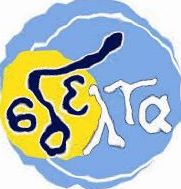 ΕΚΠΑΙΔΕΥΤΙΚΟ ΥΛΙΚΟΕΒΔΟΜΑΔΑ ΑΣΥΓΧΡΟΝΗΣ ΕΚΠΑΙΔΕΥΣΗΣ: 29/03/2021 έως 02/04/2021ΚΥΚΛΟΣ Α΄& Β΄ΓΡΑΜΜΑΤΙΣΜΟΣ: Ελληνική Γλώσσα-Ενισχυτική ΔιδασκαλίαΕΚΠΑΙΔΕΥΤΙΚΟΣ: Χρήστος Πεχλιβανίδης, ΦιλόλογοςΕΚΠΑΙΔΕΥΟΜΕΝΟΣ/Η: ________________________________________________ΚΛΙΣΗ ΤΩΝ ΟΥΔΕΤΕΡΩΝ ΟΥΣΙΑΣΤΙΚΩΝ.1) Να μεταφέρεις στον πληθυντικό αριθμό τις παρακάτω προτάσεις:Το πουλί κλείστηκε στο κλουβί.……………………………………………………………………………………………Το αρνί βόσκει στο λιβάδι.……………………………………………………………………………………………Έσπασε το κατάρτι του καραβιού.……………………………………………………………………………………………Το μολύβι είναι πάνω στο τραπέζι.……………………………………………………………………………………………2) Να γράψεις στη γενική ενικού και πληθυντικού τα ουσιαστικά:Γενική ενικούΓενική πληθυντικούτο ασπρόρουχοτο λυκόσκυλοτο σταφιδόψωμοτο πλατανόφυλλοτο χαμόκλαδο